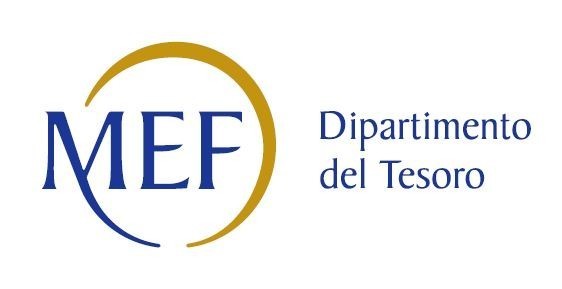 SCHEDE DI RILEVAZIONEPER LA REVISIONE PERIODICA DELLE PARTECIPAZIONIda approvarsi entro il 31/12/2021(Art. 20, c. 1, TUSP)Uniacque S.p.A.Aqualis s.p.a.Ingegnerie Toscane S.r.l.Dati relativi alle partecipazioni detenute al 31/12/2020UNIACQUE S.P.A.DATI ANAGRAFICI DELLA PARTECIPATACompilare solo se nel campo “stato di attività della partecipata” è stato indicato che sono in corso procedure di liquidazione oppure procedure concorsuali. Nell’applicativo le società con azioni quotate e quelle emittenti strumenti finanziari quotati in mercati regolamentati (“società quotate ex TUSP”) e i Gruppi di Azione Locale (GAL) sono individuati mediante elenchi ufficiali.SEDE LEGALE DELLA PARTECIPATA*campo con compilazione facoltativa SETTORE DI ATTIVITÀ DELLA PARTECIPATAIndicare il settore ATECO rappresentativo dell’attività svolta. Nel caso in cui i settori siano più di uno, indicarli in ordine decrescente di importanza. Non è più richiesto indicare il peso di ciascuna attività. La lista dei codici Ateco è disponibile al link http://www.istat.it/it/strumenti/definizioni-e-classificazioni/ateco-2007ULTERIORI INFORMAZIONI SULLA PARTECIPATA** La compilazione della Sezione “Ulteriori Informazioni sulla partecipata” non è richiesta per “società quotate ex TUSP”, se la società è un GAL oppure se lo stato di attività della società è “in liquidazione” o “soggetta a procedure concorsuali”. Compilare il campo solo se nel campo precedente è stato scelto “sì” Compilare il campo solo se in uno dei campi precedenti è stato scelto “sì” #Per la nozione giuridica di “società a partecipazione pubblica di diritto singolare” di cui all’art. 1, comma 4, del TUSP, si veda l’orientamento della Struttura di monitoraggio disponibile sul sito del DT al seguente link:http://www.dt.tesoro.it/export/sites/sitodt/modules/documenti_it/patrimonio_pubblico/patrimonio_pa/Orientamento_del_18_novembre_2019_xSocietx_a_partecipazione_pubblica_di_diritto_singolarex_.pdf§ Nuovo campo rispetto alla rilevazione precedente.DATI DI BILANCIO PER LA VERIFICA TUSP** La compilazione della Sezione “Dati di bilancio per la verifica TUSP” non è richiesta per le “società quotate ex TUSP”, se lo stato di attività della società è “in liquidazione” o “soggetta a procedure concorsuali”. Ulteriori informazioni relative ai campi della Sezione Nel presente riquadro:- con riferimento al “Numero dei dipendenti”:L’organico della società al 31 dicembre 2020 è composta da n. 423 dipendenti, di cui n. 395 con contratto a tempo pieno e n. 28 con contratto a tempo parziale. L’organico complessivo risulta suddiviso in n. 159 Operai, n. 245 Impiegati, n. 12 Quadri e n. 7 Dirigenti. La società utilizza il CCNL per il settore Gas-Acqua. La società non si avvale di personale distaccato dalla Provincia di Bergamo e dai comuni Soci, ne viceversa la PR BG e i comuni soci si avvalgono di personale della società.- con riferimento al “Numero dei componenti dell’organo di amministrazione Il Consiglio di Amministrazione  è composto da 5 componenti  in carica fino al 3/12/2020. Il nuovo CdA ed è stato nominato in data 4 dicembre 2020 e sarà in carica fino dal 4/12/2020 fino all’approvazione del Bilancio al 31/12/2022.- con riferimento ai “Compensi dei componenti dell’organo di amministrazione”: Il costo complessivo per l’anno 2020 del CdA è pari ad euro 112.318,00.  Il compenso annuo deliberato a  partire dal 3 maggio 2017 (data di nomina del consiglio di Amministrazione in carica fino al 03/12/2020) è stato corrisposto per competenza  fino al 3/12/20 è pari a euro 32.923 per il presidente (che ha ricoperto anche la carica di amministratore delegato) ed euro 12.173 per ciascuno dei consiglieri ad eccezione di n. 1 consigliere che, in applicazione dell’articolo 1, comma 718, della legge 27 dicembre 2006, n. 296/2006, non risulta evere titolo alla corresponsione.Il 4/12/2020 l’Assemblea dei soci ha nominato i nuovi amministratori e con delibera del CdA dell’11/12/2020 sono stati definiti i compensi. Per compenza dal 04/12/2020 al 31/12/2020  sono stati corrtisposti euro 1.451,61 al Presidente, euro 4.209,68 all’Amministratore Delegato e euro 725,81 ad un consigliere. I restanti n. 2 consiglieri, in applicazione dell’articolo 1, comma 718, della legge 27 dicembre 2006, n. 296/2006, non risultano evere titolo alla corresponsione.La differenza tra euro 88.000 e quanto dichiarato in Bilancio è dovuta a rimborsi spese, oneri di legge e i compensi del CISC.- Il Bilancio 2020 è stato approvato dall’Assemblea dei Soci in data 29/06/2021.ATTENZIONE: l’applicativo richiede la compilazione esclusivamente di una delle seguenti quattro sotto-sezioni di 
“DATI DI BILANCIO PER LA VERIFICA TUSP”.1. Attività produttive di beni e servizi o Distretti tecnologiciCompilare la seguente sotto-sezione se la “Tipologia di attività svolta” dalla partecipata è: “Attività produttive di beni e servizi” o “Attività di promozione e sviluppo di progetti di ricerca finanziati (Distretti tecnologici)”.QUOTA DI POSSESSO (quota diretta e/o indiretta)Se la partecipazione è diretta o sia diretta che indiretta, inserire la quota detenuta direttamente dall’Amministrazione nella società.Compilare se per “Tipologia di Partecipazione” è stato indicato “Partecipazione Indiretta” o “Partecipazione diretta e indiretta”. Inserire CF e denominazione dell’ultima tramite attraverso la quale la società è indirettamente partecipata dall’Amministrazione.Inserire la quota di partecipazione che la “tramite” detiene nella società.QUOTA DI POSSESSO – TIPO DI CONTROLLOUlteriori informazioni relative ai campi della sezione - con riferimento al “Tipo di controllo”: Il controllo è detenuto congiuntamente da tutti i soci che corrispondono a n. 232 enti locali operanti nell’ambito territoriale ottimale (ATO)INFORMAZIONI ED ESITO PER LA RAZIONALIZZAZIONEAQUALIS S.P.A.DATI ANAGRAFICI DELLA PARTECIPATACompilare solo se nel campo “stato di attività della partecipata” è stato indicato che sono in corso procedure di liquidazione oppure procedure concorsuali. Nell’applicativo le società con azioni quotate e quelle emittenti strumenti finanziari quotati in mercati regolamentati (“società quotate ex TUSP”) e i Gruppi di Azione Locale (GAL) sono individuati mediante elenchi ufficiali.SEDE LEGALE DELLA PARTECIPATA*campo con compilazione facoltativa SETTORE DI ATTIVITÀ DELLA PARTECIPATAIndicare il settore ATECO rappresentativo dell’attività svolta. Nel caso in cui i settori siano più di uno, indicarli in ordine decrescente di importanza. Non è più richiesto indicare il peso di ciascuna attività. La lista dei codici Ateco è disponibile al link http://www.istat.it/it/strumenti/definizioni-e-classificazioni/ateco-2007ULTERIORI INFORMAZIONI SULLA PARTECIPATA*DATI DI BILANCIO PER LA VERIFICA TUSP*Ulteriori informazioni relative ai campi della Sezione Numero dei dipendenti : L’organico della società al 31/12/2020 è composto da n. 0/zero. AQUALIS Spa non si avvale del personale di UNIACQUE S.p.A.Numero dei componenti dell’organo di amministrazione: In data 29 maggio 2020 il Consiglio di Amministrazione è stato sostituito da un Amministratore Unico al quale non è stato attribuito alcun compenso. Nel Bilancio 2020 risulta pertanto contabilizzato il rateo di compenso spettante al Consiglio di Amministrazione sino a tutto il mese si Aprile 2020, pari ad un complessivo di euro 5.524.I Bilanci sono stati regolarmente approvati nei termini di legge.1. Attività produttive di beni e servizi o Distretti tecnologiciCompilare la seguente sotto-sezione se la “Tipologia di attività svolta” dalla partecipata è: “Attività produttive di beni e servizi” o “Attività di promozione e sviluppo di progetti di ricerca finanziati (Distretti tecnologici)”.QUOTA DI POSSESSO (quota diretta e/o indiretta)Se la partecipazione è diretta o sia diretta che indiretta, inserire la quota detenuta direttamente dall’Amministrazione nella società.Compilare se per “Tipologia di Partecipazione” è stato indicato “Partecipazione Indiretta” o “Partecipazione diretta e indiretta”. Inserire CF e denominazione dell’ultima tramite attraverso la quale la società è indirettamente partecipata dall’Amministrazione.Inserire la quota di partecipazione che la “tramite” detiene nella società.QUOTA DI POSSESSO – TIPO DI CONTROLLOINFORMAZIONI ED ESITO PER LA RAZIONALIZZAZIONESe la partecipazione non è più detenuta alla data di adozione del provvedimento, deve essere compilata, in base alla tipologia di operazione realizzata, una delle schede: PARTECIPAZIONE NON PIÙ DETENUTA - Fusione della società (per unione o per incorporazione)INGEGNERIE TOSCANE SRLDATI ANAGRAFICI DELLA PARTECIPATACompilare solo se nel campo “stato di attività della partecipata” è stato indicato che sono in corso procedure di liquidazione oppure procedure concorsuali. Nell’applicativo le società con azioni quotate e quelle emittenti strumenti finanziari quotati in mercati regolamentati (“società quotate ex TUSP”) e i Gruppi di Azione Locale (GAL) sono individuati mediante elenchi ufficiali.SEDE LEGALE DELLA PARTECIPATA*campo con compilazione facoltativa SETTORE DI ATTIVITÀ DELLA PARTECIPATAIndicare il settore ATECO rappresentativo dell’attività svolta. Nel caso in cui i settori siano più di uno, indicarli in ordine decrescente di importanza. Non è più richiesto indicare il peso di ciascuna attività. La lista dei codici Ateco è disponibile al link http://www.istat.it/it/strumenti/definizioni-e-classificazioni/ateco-2007ULTERIORI INFORMAZIONI SULLA PARTECIPATA*DATI DI BILANCIO PER LA VERIFICA TUSP*1. Attività produttive di beni e servizi o Distretti tecnologiciCompilare la seguente sotto-sezione se la “Tipologia di attività svolta” dalla partecipata è: “Attività produttive di beni e servizi” o “Attività di promozione e sviluppo di progetti di ricerca finanziati (Distretti tecnologici)”.QUOTA DI POSSESSO (quota diretta e/o indiretta)QUOTA DI POSSESSO – TIPO DI CONTROLLOINFORMAZIONI ED ESITO PER LA RAZIONALIZZAZIONEper le partecipazioni dirette detenute alla data del 31/12/2020 e ancora detenute alla data di adozione del provvedimento di razionalizzazione, per le quali nel precedente piano era stata indicata una misura di razionalizzazione, deve essere compilata una delle schede seguenti, in base alla misura di razionalizzazione indicata nell’anno precedente:  STATO DI ATTUAZIONE - Recesso dalla societàNOME DEL CAMPOIndicazioni per la compilazioneCodice Fiscale 03299640163Denominazione UNIACQUE S.P.A.Data di costituzione della partecipata2006Forma giuridica Tipo di fondazione Altra forma giuridicaStato di attività della partecipataData di inizio della procedura (1)Società con azioni quotate in mercati regolamentati (2)NoSocietà che ha emesso strumenti finanziari quotati in mercati regolamentati (ex TUSP) (2)NoLa società è un GAL(2)NoNOME DEL CAMPOIndicazioni per la compilazioneStatoProvinciaBergamoComuneBergamoCAP*24126Indirizzo*Via Delle Canovine, 21Telefono*0353070111FAX*0353070110Email*info@uniacque.bg.itNOME DEL CAMPOIndicazioni per la compilazioneAttività 136.00.00Attività 2Attività 3Attività 4NOME DEL CAMPOIndicazioni per la compilazioneSocietà in housePrevisione nello statuto di limiti sul fatturato (3)Società contenuta nell'allegato A al D.Lgs. n. 175/2016noSocietà a partecipazione pubblica di diritto singolare (art.1, c. 4, lett. A) #Riferimento normativo società di diritto singolare (3)La società adotta un sistema di contabilità analitica e separata per attività? §Specificare se la disciplina applicata è stata dettata da:§Società esclusa dall'applicazione dell'art. 4 con DPCM (art. 4, c. 9)Società esclusa dall'applicazione dell'art. 4 con provvedimento del Presidente della Regione o delle Prov. Autonome (art. 4, c. 9)Riferimento normativo atto esclusione (4)NOME DEL CAMPOAnno 2020Tipologia di attività svoltaNumero medio di dipendenti 410,59Numero dei componenti dell'organo di amministrazione5Compenso dei componenti dell'organo di amministrazione112.318Numero dei componenti dell'organo di controllo3Compenso dei componenti dell'organo di controllo78.000NOME DEL CAMPO20202019201820172016Approvazione bilancioRisultato d'esercizio15.923.3896.492.9729.157.8979.210.07210.596.881NOME DEL CAMPO202020192018A1) Ricavi delle vendite e delle prestazioni117.084.31097.800.62589.517.364A5) Altri Ricavi e Proventi 2.034.2051.998.3821.464.347di cui Contributi in conto esercizio000NOME DEL CAMPOIndicazioni per la compilazioneTipologia di Partecipazione Quota diretta (5)….ogni socio inserisce la propria %Codice Fiscale Tramite (6)Denominazione Tramite (organismo) (6)Quota detenuta dalla Tramite nella società (7)NOME DEL CAMPOIndicazioni per la compilazioneTipo di controllo NOME DEL CAMPOIndicazioni per la compilazionePartecipazione ancora detenuta alla data di adozione del provvedimentoSocietà controllata da una quotataCF della società quotata controllante (8)Denominazione della società quotata controllante (8)Compilare il campo solo se nel campo “Società controllata da una quotata” è stato scelto “sì”.Se la partecipazione è ancora detenuta alla data di adozione del provvedimento continuare con la compilazione dei campi di seguito riportati. Altrimenti, se la partecipazione non è più detenuta alla data di adozione del provvedimento, deve essere compilata la scheda “Partecipazione non più detenuta” in base alla tipologia della razionalizzazione realizzata. Compilare il campo solo se nel campo “Società controllata da una quotata” è stato scelto “sì”.Se la partecipazione è ancora detenuta alla data di adozione del provvedimento continuare con la compilazione dei campi di seguito riportati. Altrimenti, se la partecipazione non è più detenuta alla data di adozione del provvedimento, deve essere compilata la scheda “Partecipazione non più detenuta” in base alla tipologia della razionalizzazione realizzata. La partecipata svolge un'attività di produzione di beni e servizi a favore dell'Amministrazione?Attività svolta dalla Partecipata Descrizione dell'attivitàGestione del servizio idrico integrato, formato dall’insieme delle attività di captazione, adduzione, accumulo e distribuzione acqua ad usi civili ed industriali di acque potabili, di fognatura e di depurazione.Quota % di partecipazione detenuta dal soggetto privato (9) Svolgimento di attività analoghe a quelle svolte da altre società (art.20, c.2 lett.c)Necessità di contenimento dei costi di funzionamento (art.20, c.2 lett.f)Necessita di aggregazione di società (art.20, c.2 lett.g)L'Amministrazione ha fissato, con proprio provvedimento, obiettivi specifici sui costi di funzionamento della partecipata? (art.19, c, 5) (10)Esito della revisione periodica (11)Modalità (razionalizzazione) (12) Termine previsto per la razionalizzazione (12)Dichiarazione di Cessione a titolo oneroso in Revisione straordinaria(13) §Applicazione dell’art. 24, comma 5-bis(14) §Note**Ulteriori attività svolte:Produce beni e servizi strettamente necessari per il perseguimento delle finalità dell’ente (art. 4, CO. 1 )Ulteriori informazioni relative ai campi della SezioneAttività svolta dalla partecipata: Gestione del servizio idrico integrato, formato dall’insieme delle attività di captazione, adduzione, accumulo e distribuzione acqua ad usi civili ed industriali di acque potabili, di fognatura e di depurazione.Esito della ricognizione: Mantenimento senza interventi. La società è affidataria del servizio idrico integrato sino al 31.12.2036 ed è pertanto funzionale all’erogazione del servizio idrico integrato e dalla gestione delle infrastrutture e reti nell’ambito territoriale ottimale della Province di Bergamo. I bilanci sociali hanno sempre evidenziato risultati di esercizio in utile.NOME DEL CAMPOIndicazioni per la compilazioneCodice Fiscale 00226790160Denominazione AQUALIS S.P.A.Data di costituzione della partecipata1994Forma giuridica Tipo di fondazione Altra forma giuridicaStato di attività della partecipataData di inizio della procedura (1)Società con azioni quotate in mercati regolamentati (2)NoSocietà che ha emesso strumenti finanziari quotati in mercati regolamentati (ex TUSP) (2)NoLa società è un GAL(2)NoNOME DEL CAMPOIndicazioni per la compilazioneStatoProvinciaBergamoComuneGhisalbaCAP*24050Indirizzo*Via Malpaga 22Telefono*FAX*Email*acqualisspa@pec.itNOME DEL CAMPOIndicazioni per la compilazioneAttività 136.00.00Attività 2Attività 3Attività 4NOME DEL CAMPOIndicazioni per la compilazioneSocietà in housePrevisione nello statuto di limiti sul fatturato (3)Società contenuta nell'allegato A al D.Lgs. n. 175/2016noSocietà a partecipazione pubblica di diritto singolare (art.1, c. 4, lett. A) #Riferimento normativo società di diritto singolare (3)La società adotta un sistema di contabilità analitica e separata per attività? §Specificare se la disciplina applicata è stata dettata da:§Società esclusa dall'applicazione dell'art. 4 con DPCM (art. 4, c. 9)Società esclusa dall'applicazione dell'art. 4 con provvedimento del Presidente della Regione o delle Prov. Autonome (art. 4, c. 9)Riferimento normativo atto esclusione (4)NOME DEL CAMPOAnno 2020Tipologia di attività svoltaNumero medio di dipendenti 0Numero dei componenti dell'organo di amministrazione1Compenso dei componenti dell'organo di amministrazione5.524Numero dei componenti dell'organo di controllo3Compenso dei componenti dell'organo di controllo12.480NOME DEL CAMPO20202019201820172016Approvazione bilancioRisultato d'esercizio(221.999)192.306377.960251.490-20.472.528NOME DEL CAMPO202020192018A1) Ricavi delle vendite e delle prestazioni---A5) Altri Ricavi e Proventi 91.059419.577717.446di cui Contributi in conto esercizio0--Ulteriori informazioni relative ai campi della SezioneAttività svolta dalla partecipata: La società è proprietaria di parte dell’infrastruttura afferente al servizio idrico integrato nell’ambito territoriale ottimale della provincia di Bergamo. La gestione del servizio idrico integrato è affidata – con delibera dell’autorità d’ambito – al gestore Unico UNIACQUE Spa cui la società ha concesso in uso le reti. In data 13/12/2019 Uniacque S.p.a. ha acquistato il 100% delle quote del capitale sociale di Aqualis diventando socio Unico.In data 25/11/21 la società è stata fusa per incorporazione in Uniacque con effetto retroattivo 1 gennaio 2021NOME DEL CAMPOIndicazioni per la compilazioneTipologia di Partecipazione Quota diretta (5)….Codice Fiscale Tramite (6)03299640163Denominazione Tramite (organismo) (6)UNIACQUE S.P.A.Quota detenuta dalla Tramite nella società (7)100%NOME DEL CAMPOIndicazioni per la compilazioneTipo di controllo NOME DEL CAMPOIndicazioni per la compilazionePartecipazione ancora detenuta alla data di adozione del provvedimentoSocietà controllata da una quotataCF della società quotata controllante (8)Denominazione della società quotata controllante (8)Compilare il campo solo se nel campo “Società controllata da una quotata” è stato scelto “sì”.Se la partecipazione è ancora detenuta alla data di adozione del provvedimento continuare con la compilazione dei campi di seguito riportati. Altrimenti, se la partecipazione non è più detenuta alla data di adozione del provvedimento, deve essere compilata la scheda “Partecipazione non più detenuta” in base alla tipologia della razionalizzazione realizzata. Compilare il campo solo se nel campo “Società controllata da una quotata” è stato scelto “sì”.Se la partecipazione è ancora detenuta alla data di adozione del provvedimento continuare con la compilazione dei campi di seguito riportati. Altrimenti, se la partecipazione non è più detenuta alla data di adozione del provvedimento, deve essere compilata la scheda “Partecipazione non più detenuta” in base alla tipologia della razionalizzazione realizzata. La partecipata svolge un'attività di produzione di beni e servizi a favore dell'Amministrazione?Attività svolta dalla Partecipata Descrizione dell'attivitàQuota % di partecipazione detenuta dal soggetto privato (9) Svolgimento di attività analoghe a quelle svolte da altre società (art.20, c.2 lett.c)Necessità di contenimento dei costi di funzionamento (art.20, c.2 lett.f)Necessita di aggregazione di società (art.20, c.2 lett.g)L'Amministrazione ha fissato, con proprio provvedimento, obiettivi specifici sui costi di funzionamento della partecipata? (art.19, c, 5) (10)Esito della revisione periodica (11)Modalità (razionalizzazione) (12) Termine previsto per la razionalizzazione (12)Dichiarazione di Cessione a titolo oneroso in Revisione straordinaria(13) §Applicazione dell’art. 24, comma 5-bis(14) §Note*NOME DEL CAMPOIndicazioni per la compilazioneCodice Fiscale 06111950488DenominazioneINGEGNERIE TOSCANEData di costituzione della partecipata16 Dicembre 2010Forma giuridica Tipo di fondazione Altra forma giuridicaStato di attività della partecipataData di inizio della procedura (1)Società con azioni quotate in mercati regolamentati (2)NOSocietà che ha emesso strumenti finanziari quotati in mercati regolamentati (ex TUSP) (2)NOLa società è un GAL(2)NONOME DEL CAMPOIndicazioni per la compilazioneStatoProvinciaFirenzeComuneFirenzeCAP*50136Indirizzo*Via Francesco De Santis, 49Telefono*050843207FAX*050843400Email*info@ingegnerietoscane.netNOME DEL CAMPOIndicazioni per la compilazioneAttività 171.12.20Attività 2Attività 3Attività 4NOME DEL CAMPOIndicazioni per la compilazioneSocietà in housePrevisione nello statuto di limiti sul fatturato (3)Società contenuta nell'allegato A al D.Lgs. n. 175/2016noSocietà a partecipazione pubblica di diritto singolare (art.1, c. 4, lett. A) #Riferimento normativo società di diritto singolare (3)La società adotta un sistema di contabilità analitica e separata per attività? §Specificare se la disciplina applicata è stata dettata da:§Società esclusa dall'applicazione dell'art. 4 con DPCM (art. 4, c. 9)Società esclusa dall'applicazione dell'art. 4 con provvedimento del Presidente della Regione o delle Prov. Autonome (art. 4, c. 9)Riferimento normativo atto esclusione (4)NOME DEL CAMPOAnno 2020Tipologia di attività svoltaNumero medio di dipendenti 193,58Numero dei componenti dell'organo di amministrazione5Compenso dei componenti dell'organo di amministrazione163.887Numero dei componenti dell'organo di controllo3Compenso dei componenti dell'organo di controllo44.190NOME DEL CAMPO20202019201820172016Approvazione bilancioRisultato d'esercizio7.205.417,007.159.042,004.735.972,004.681.311,004.120.357,00Ulteriori informazioni relative ai campi della SezioneNumero dei dipendenti: L’organico della società al 31/12/2020  è composto da 201 dipendenti e risulta suddiviso in n. 10 operai, n. 161 impiegati, n. 9 quadri e n. 2 dirigenti. La società non si avvale di personale distaccato da Uniacque SpA né viceversa Uniacque si avvale di personale distaccato da Ingegnerie Toscane.Numero dei componenti dell’organo di amministrazione: Il Consiglio di Amministrazione è composto da 5 componenti nominati in data 29/04/2019.Compensi dei componenti dell’organo di amministrazione I compensi attribuiti ammontano ad Euro 163.887 (dato da nota integrativa 2020) valore  riferito a tutto il Consiglio di amministrazione.  Per n. 3 consiglieri i compensi sono versati direttamente dal socio Acea SpA, in attuazione dei vincoli contrattuali che disciplinano il loro rapporto di lavoro.La Società tramite Uniacque SpA non nomina alcun componente dei Consiglio di Amministrazione di Ingegnerie Toscane Srl.I Bilanci sono stati regolarmente approvati nei termini di legge.NOME DEL CAMPO202020192018A1) Ricavi delle vendite e delle prestazioni29.653.01831.715.41629.720.866A5) Altri Ricavi e Proventi 1.116.8631.005.6951.112.342di cui Contributi in conto esercizio000NOME DEL CAMPOIndicazioni per la compilazioneTipologia di Partecipazione Quota diretta (5)…..Codice Fiscale Tramite (6)03299640163Denominazione Tramite (organismo) (6)UNIACQUE S.P.A.Quota detenuta dalla Tramite nella società (7)1%NOME DEL CAMPOIndicazioni per la compilazioneTipo di controllo NOME DEL CAMPOIndicazioni per la compilazionePartecipazione ancora detenuta alla data di adozione del provvedimentoSocietà controllata da una quotataCF della società quotata controllante (8)Denominazione della società quotata controllante (8)Compilare il campo solo se nel campo “Società controllata da una quotata” è stato scelto “sì”.Se la partecipazione è ancora detenuta alla data di adozione del provvedimento continuare con la compilazione dei campi di seguito riportati. Altrimenti, se la partecipazione non è più detenuta alla data di adozione del provvedimento, deve essere compilata la scheda “Partecipazione non più detenuta” in base alla tipologia della razionalizzazione realizzata. Compilare il campo solo se nel campo “Società controllata da una quotata” è stato scelto “sì”.Se la partecipazione è ancora detenuta alla data di adozione del provvedimento continuare con la compilazione dei campi di seguito riportati. Altrimenti, se la partecipazione non è più detenuta alla data di adozione del provvedimento, deve essere compilata la scheda “Partecipazione non più detenuta” in base alla tipologia della razionalizzazione realizzata. La partecipata svolge un'attività di produzione di beni e servizi a favore dell'Amministrazione?Attività svolta dalla Partecipata Descrizione dell'attivitàLa società ha per oggetto attività di supporto tecnico nel settore idrico ambientale.Quota % di partecipazione detenuta dal soggetto privato (9) Svolgimento di attività analoghe a quelle svolte da altre società (art.20, c.2 lett.c)Necessità di contenimento dei costi di funzionamento (art.20, c.2 lett.f)Necessita di aggregazione di società (art.20, c.2 lett.g)L'Amministrazione ha fissato, con proprio provvedimento, obiettivi specifici sui costi di funzionamento della partecipata? (art.19, c, 5) (10)Esito della revisione periodica (11)Modalità (razionalizzazione) (12) Termine previsto per la razionalizzazione (12)31/12/2022Dichiarazione di Cessione a titolo oneroso in Revisione straordinaria(13) §Applicazione dell’art. 24, comma 5-bis(14) §Note*In data  Ulteriori informazioniIn data 15 settembre 2020 il Comitato di Indirizzo Strategico e di Controllo di Uniacque  ha deliberato di approvare la dismissione delle partecipazioni in Ingegnerie Toscane s.r.l., a norma di legge e di statuto, e di demandare alla successiva decisione del consiglio di amministrazione gli adempimenti conseguenti, con la raccomandazione di recuperare il maggior valore possibile dalla cessione.In data 30 ottobre 2020 il Consiglio di Amministrazione di Uniacque ha espresso la volontà di dismissione delle partecipazioni societarie detenute da Uniacque s.p.a. in Ingegnerie Toscane s.r.l. e di avviare il conseguente procedimento, come da linea di indirizzo del Comitato di Indirizzo Strategico e di Controllo; In data 8 novembre 2021 l’Assemblea di Ingegneria Toscane ha deliberato, ai fini di adeguare lo Statuto di Ingegnerie Toscane al disposto di legge e, nello specifico, al dettato dell’art. 6 del D.Lgs. 50/16 - che sancisce i requisiti dell’Impresa Comune, primo tra i quali risulta essere il c.d. “Patto Associativo”, con la previsione che - coloro tra i Soci che non provvederanno alla sottoscrizione del Progetto Comune, la cui adesione altro non è che effetto eterodiretto della norma di legge, entro e non oltre la data del 30 novembre 2021, avranno espresso la propria volontà recedere dalla Società Ingegnerie Toscane, formalizzando che, “in questo senso, sin da ora si rappresenta che il Consiglio di Amministrazione, alla prima data utile, preso atto della mancata adesione all’Impresa Comune di coloro tra i Soci che non provvederanno alla sottoscrizione del Progetto Comune, provvederà ad avviare la procedura di cui all’art. 8 dello Statuto Sociale giacché la mancata adesione al Patto Associativo è diretta espressione della volontà di esercitare il diritto di recesso.”